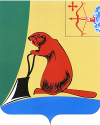 Общие положенияЗаключение Контрольно-счетной комиссии муниципального образования Тужинского муниципального района (далее – Контрольно-счетная комиссия) на проект решения Пачинской сельской Думы Тужинского района Кировской области четвертого созыва «О внесении изменений в решение Пачинской сельской Думы от 21.12.2021 № 58/192 «О бюджете муниципального образования Пачинское сельское поселение на 2022 год и на плановый период 2023 и 2024 годов» (далее – Решение) подготовлено в соответствии с Положением Контрольно-счетной комиссии, утвержденным решением Тужинской районной Думы от 13.12.2021 № 4/25, Соглашением о передаче полномочий по осуществлению внешнего муниципального финансового контроля от 10.04.2012.В соответствии с представленным проектом Решения вносимые изменения обусловлены необходимостью корректировки доходов и расходов бюджета поселения за счет увеличения безвозмездных поступлений.Проектом Решения предлагается утвердить основные характеристики бюджета поселения на 2022 год:Общий объем доходов бюджета поселения в сумме 3 730,4 тыс. рублей;Общий объем расходов бюджета поселения в сумме                                          4 140,8 тыс. рублей;Дефицит бюджета поселения в сумме 410,4 тыс. рублей.Кроме того проектом Решения предлагается увеличение объема бюджетных ассигнований, направленных на исполнение публичных нормативных обязательств на 2022 год на 38,0 тыс. рублей, которые с учетом изменения составят 167,2 тыс. рублей.Доходы бюджетаОбъем доходной части бюджета поселения в 2022 году увеличивается на 658,6 тыс. рублей, из них за счет сокращения увеличения безвозмездных поступлений на 705,5 тыс. рублей и сокращения налоговых доходов на 46,9 тыс. рублей.Согласно приложению 8 решения Тужинской районной Думы Кировской области от 30.09.2022 № 13/176 «О внесении изменений в решение Тужинской районной Думы от 13.12.2021 № 4/22» дотация на поддержку мер по обеспечению сбалансированности бюджета Пачинского сельского поселения на 2022 год утверждена в сумме 800,0 тыс. рублей. Представленным приложением № 1 к проекту Решения установлено, что дотация на поддержку мер по обеспечению сбалансированности бюджета неверно отнесена по коду бюджетной классификации 984 2 02 16001 10 0000 150 «Дотации бюджетам сельских поселений на выравнивание бюджетной обеспеченности из бюджетов муниципальных районов». Следовало отнести по коду бюджетной классификации  984 2 02 15002 10 0000 150 «Дотации бюджетам сельских поселений на поддержку мер на обеспечение сбалансированности бюджетов».Кроме того, по безвозмездным поступлениям увеличиваются субвенции бюджетам сельских поселений на осуществление первичного воинского учета на 5,5 тыс. рублей и составят 98,3 тыс. рублей. В результате вносимых изменений прогнозируемый объем доходов бюджета поселения увеличится на 21,4% и составит 3 730,4 тыс. рублей.Расходы бюджетаПредставленным проектом Решения предусматривается увеличение расходной части бюджета в 2022 году на 658,6 тыс. рублей или на 18,9%. В результате вносимых изменений расходная часть бюджета поселения на 2022 год составит 4 140,8 тыс. рублей.По разделам, подразделам классификации расходов бюджета изменение расходов предусматривается:По группам видов расходов увеличение запланировано:На расходы на оплату труда с начислениями «100» - 591,0 тыс. рублей;На закупку товаров, работ и услуг «200» - 30,2 тыс. рублей;На социальное обеспечение и иные выплаты «300» - 38,0 тыс. рублей.Сокращение расходов запланировано по межбюджетным трансфертам на 0,6 тыс. рублей.Дефицит бюджетаВ результате предложенных корректировок доходной и расходной части бюджета поселения в 2022 году дефицит бюджета не меняется и составляет 410,4 тыс. рублей.По итогам экспертизы проекта Решения установлено, что в приложении № 1 к проекту Решения дотация на поддержку мер по обеспечению сбалансированности бюджета неверно отнесена по коду бюджетной классификации 984 2 02 16001 10 0000 150 «Дотации бюджетам сельских поселений на выравнивание бюджетной обеспеченности из бюджетов муниципальных районов». Следовало отнести по коду бюджетной классификации  984 2 02 15002 10 0000 150 «Дотации бюджетам сельских поселений на поддержку мер на обеспечение сбалансированности бюджетов».ВыводыЗаключение Контрольно-счетной комиссии на проект Решения подготовлено в соответствии с Положением Контрольно-счетной комиссии, утвержденным решением Тужинской районной Думы от 13.12.2021 № 4/25, Соглашением о передаче полномочий по осуществлению внешнего муниципального финансового контроля от 10.04.2012.Проектом Решения планируется изменение основных характеристик бюджета муниципального образования Пачинское сельское поселение на 2022 год:доходы бюджета увеличиваются на 658,6 тыс. рублей и составят 3 730,4 тыс. рублей;расходы бюджета увеличиваются на 658,6 тыс. рублей и составят 4 140,8 тыс. рублей;дефицит бюджета не меняется и составляет 410,4 тыс. рублей.ПредложенияВ приложении № 1 к проекту Решения дотацию на поддержку мер по обеспечению сбалансированности бюджета по соответствующему коду бюджетной классификации  в соответствии с приказом Министерства финансов РФ от 08.06.2021 № 75н «Об утверждении кодов бюджетной классификации РФ на 2022 и на плановый период 2023 и 2024 годов и от 06.06.2019 № 85н «О порядке формирования и применения кодов бюджетной классификации РФ, их структуре и принципах назначения».ВыводыКонтрольно-счетная комиссия считает возможным принятие проекта решения Пачинской сельской Думы Тужинского района Кировской области четвертого созыва «О внесении изменений в решение Пачинской сельской Думы от 21.12.2021 № 58/192 «О бюджете муниципального образования Пачинское сельское поселение на 2022 год и на плановый период 2023 и 2024 годов» с учетом устранения установленного нарушения.Председатель Контрольно-счетнойкомиссии Тужинского района                                                            Ю.В. Попова04.10.2022КОНТРОЛЬНО-СЧЕТНАЯ КОМИССИЯ МУНИЦИПАЛЬНОГО ОБРАЗОВАНИЯ ТУЖИНСКИЙ МУНИЦИПАЛЬНЫЙ РАЙОН КИРОВСКОЙ ОБЛАСТИул. Горького, д. 5, пгт Тужа, Тужинский район, Кировская область, 612200,    тел: (83340) 2-16-45, E-mail: kcktuzha@mail.ruЗАКЛЮЧЕНИЕна проект решения Пачинской сельской Думы Тужинского района Кировской области четвертого созыва «О внесении изменений в решение Пачинской сельской Думы от 21.12.2021 № 58/192 «О бюджете муниципального образования Пачинское сельское поселение на 2022 год и на плановый период 2023 и 2024 годов»(октябрь)Наименование расходовРазделПодразделСумма изменений, тыс. рублейОбщегосударственные вопросы0100+314,7Функционирование высшего должностного лица субъекта РФ и МО0102+119,0Функционирование Правительства РФ, высших исполнительных органов государственной власти субъектов РФ, местных администраций0104+196,3Другие общегосударственные вопросы0113-0,6Национальная оборона0200+5,5Мобилизационная и вневойсковая подготовка0203+5,5Национальная безопасность и правоохранительная деятельность0300+278,4Защита населения и территории от чрезвычайных ситуаций природного и техногенного характера, пожарная безопасность0310+278,4Жилищно-коммунальное хозяйство0500+22,0Жилищное хозяйство0501+20,0Благоустройство0503+2,0Социальная политика1000+38,0Пенсионное обеспечение1001+38,0